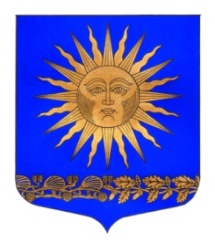 МУНИЦИПАЛЬНЫЙ  СОВЕТВНУТРИГОРОДСКОГО МУНИЦИПАЛЬНОГО  ОБРАЗОВАНИЯ  ГОРОДА ФЕДЕРАЛЬНОГО ЗНАЧЕНИЯ САНКТ-ПЕТЕРБУРГА ПОСЕЛОК СОЛНЕЧНОЕ___________________________________________________________________________Р Е Ш Е Н И Е « 26  »  апреля 2023 года						                                       № 09«О внесении изменений в бюджетный процесс во внутригородском муниципальном образовании города федерального значения Санкт-Петербурга поселок Солнечное»Рассмотрев протест прокуратуры от 24.04.2023 №01-01-2023/93 на Положение о бюджетном процессе в ВМО пос.Солнечное, утвержденное решением муниципального совета ВМО пос.Солнечное от 06.09.2022 №15Муниципальный совет  решил: Согласиться с протестом прокуратуры Курортного района Санкт-Петербурга от 24.04.2022 №01-01-2023/93;Решение муниципального совета ВМО пос.Солнечное от 06.09.2022 №15 привести в соответствии с требованиями действующего законодательства:Внести изменения:Пункт 1 статьи 8 изложить в следующей редакции: «1. В  расходной  части  местного  бюджета  предусматривается  создание  резервного фонда Администрации, размер которого устанавливается решением Муниципального совета о бюджете».Пункт 3 статьи 30 изложить в следующей редакции: «В ходе исполнения местного бюджета показатели сводной бюджетной росписи могут быть изменены в соответствии с решениями руководителя финансового органа без внесения изменений в решение о местном бюджете в случаях, установленных Бюджетным кодексом Российской Федерации. Решением о местном бюджете на очередной финансовый год и плановый период могут предусматриваться дополнительные основания внесения изменений в сводную бюджетную роспись в соответствии с решениями руководителя финансового органа без внесения изменений в решение о местном бюджете».Решение вступает в силу с момента опубликования;Контроль за исполнением решения возложить на  Главу МО - Председателя совета МО п. Солнечное Сафронова М.А.Глава МО п.СолнечноеПредседатель МС    				                                   	М. А. Сафронов